バーチャルオンリー型総会運営セミナー～ＷＥＢ会議システムを活用した総会・理事会の開催へ向けて～　◆開催日時　　令和３年１１月９日（火）　１３：３０～１５：００◆参加方法　　①会場にて視聴会場：宮城県商工振興センター２階会議室仙台市青葉区上杉１－１４－２　TEL：022-222-5560②Ｚｏｏｍを利用したライブ配信による視聴◆講　　師　　全国中小企業団体中央会職員（東京の講師とリモート形式にて行います）◆参加料　　無　　料◆定　　員　　会場出席者１５名（申込先着順）◆申込方法　　裏面参加申込書に必要事項をご記入のうえ、本会までファックス（022-222-5557）して下さい。◆申込締切　　令和３年１０月２９日（金）　　　　　　　※視聴に必要なＵＲＬは、申込書に記載いただいたメールアドレス宛に連絡いたします。オンラインでの視聴申し込みをされた方で１１月４日（木）までにメールが届かない場合はご連絡ください。◆留意事項　　○生活衛生同業組合は、生活衛生同業組合の関連法規則の改正が行われなかったため、バーチャルオンリー型総会を開催することができません。○会場は三密を避けたレイアウトにしておりますが、受講者（会場出席）の皆様におかれましては、新型コロナウイルス感染症の感染防止のため、　マスクの着用及び当日受付での検温にご協力をお願いいたします。○アプリのダウンロードや接続方法等、オンライン会議ツールに関する技術的なご質問にはお答えしかねます。＜お問合せ＞　宮城県中小企業団体中央会　連携推進課　高野、金子TEL：022-222-5560　FAX：022-222-5557◆申込締切　　令和３年１０月２９日（金）ＦＡＸ：０２２－２２２－５５５７宮城県中小企業団体中央会連携推進部　連携推進課　行令和３年１０月　　日11/9　バーチャルオンリー型総会運営セミナー参 加 申 込 書所属組合名　　　　　　　　　　　　　　　　　　　　　　　　　　　　　　　　　　　　　　　　　　　　　　　　（TEL：　　　　　　　　　　　　　）※会場視聴又はZoomのいずれかに○をつけてください。※Zoom参加者には後日ＵＲＬをお送りいたします。＜会場：宮城県商工振興センター２階会議室＞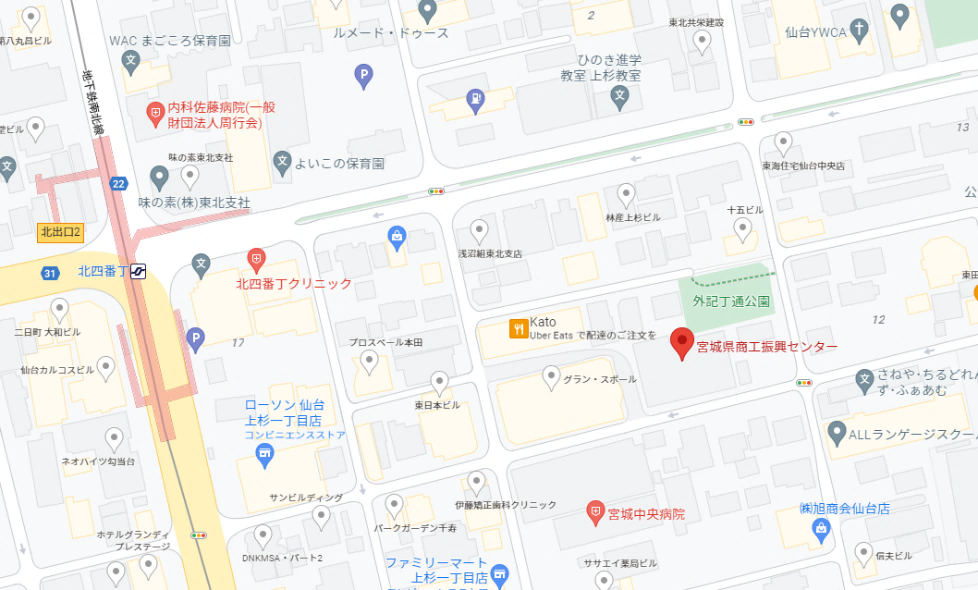 ※会場ご出席の方は、当日、本申込書のコピーをご持参いただくとスムーズに受付できます。※会場ご出席の方は、当日はマスクの着用、受付での検温にご協力をお願いいたします。※ご記入いただいた情報は適切に管理し、本セミナー運営のみに利用いたします。参加者名部署・役職参加方法Zoom視聴をご希望の方はメールアドレスをご記入ください。会場視聴Zoom視聴会場視聴Zoom視聴